Муниципальное автономное образовательное учреждение «Манчажская средняя общеобразовательная школа»структурное подразделение «Детский сад села Манчаж»  Конструкт занятия по технологии «Путешествие по «Реке времени»:«История создания автомобиля»Конструкт занятия№12 с обучающимися подготовительной группыТема: «Транспорт»Модуль: «Познавательное   развитие»Направление: «Формирование целостной картины мира, расширение кругозора детей»Разработчик: воспитательБоталова О.В.                                                                             с. Манчаж 201КОНСТРУКТ ЗАНЯТИЯ   ПО ТЕХНОЛОГИИ ПУТЕШЕСТВИЕ ПО «РЕКЕ ВРЕМЕНИ»Тема (проект. событие): «История создания автомобиля».Возрастная группа: подготовительная.Форма НОД: Познавательно-исследовательская деятельность путешествие по «Реке времени».Форма организации фронтальная, индивидуальная.Интеграция образовательных областей: познавательное развитие, социально-коммуникативное развитие.Учебно-методический комплект: технология «река времени» Н.А.Коротковой.Средства:наглядные: демонстрационный материал, наборы иллюстраций по истории транспортамультимедийные: компьютерная презентация музыкальные: звуковые эффектыОборудование: загадки о транспорте, мультимедийный проектор, презентация, коробка с машиной, (ТРИЗ, методическое пособие «Река времени»)Цель: формирование у детей представления об истории появления автомобиля и развития автомобилестроения.  Планируемые результаты обучающегося:Имеют представления о истории появления автомобиля и развития автомобилестроения.Конструкт занятия.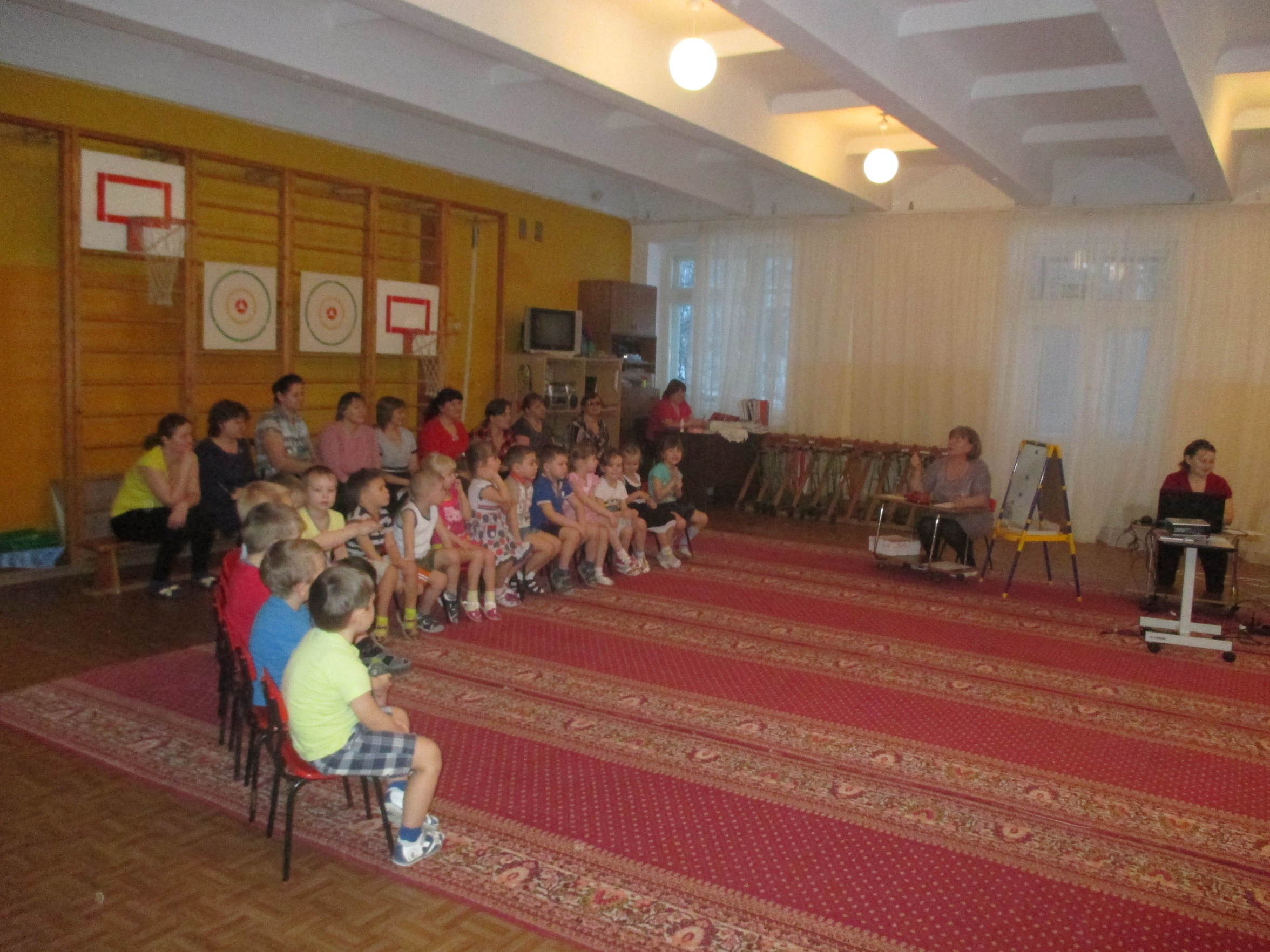 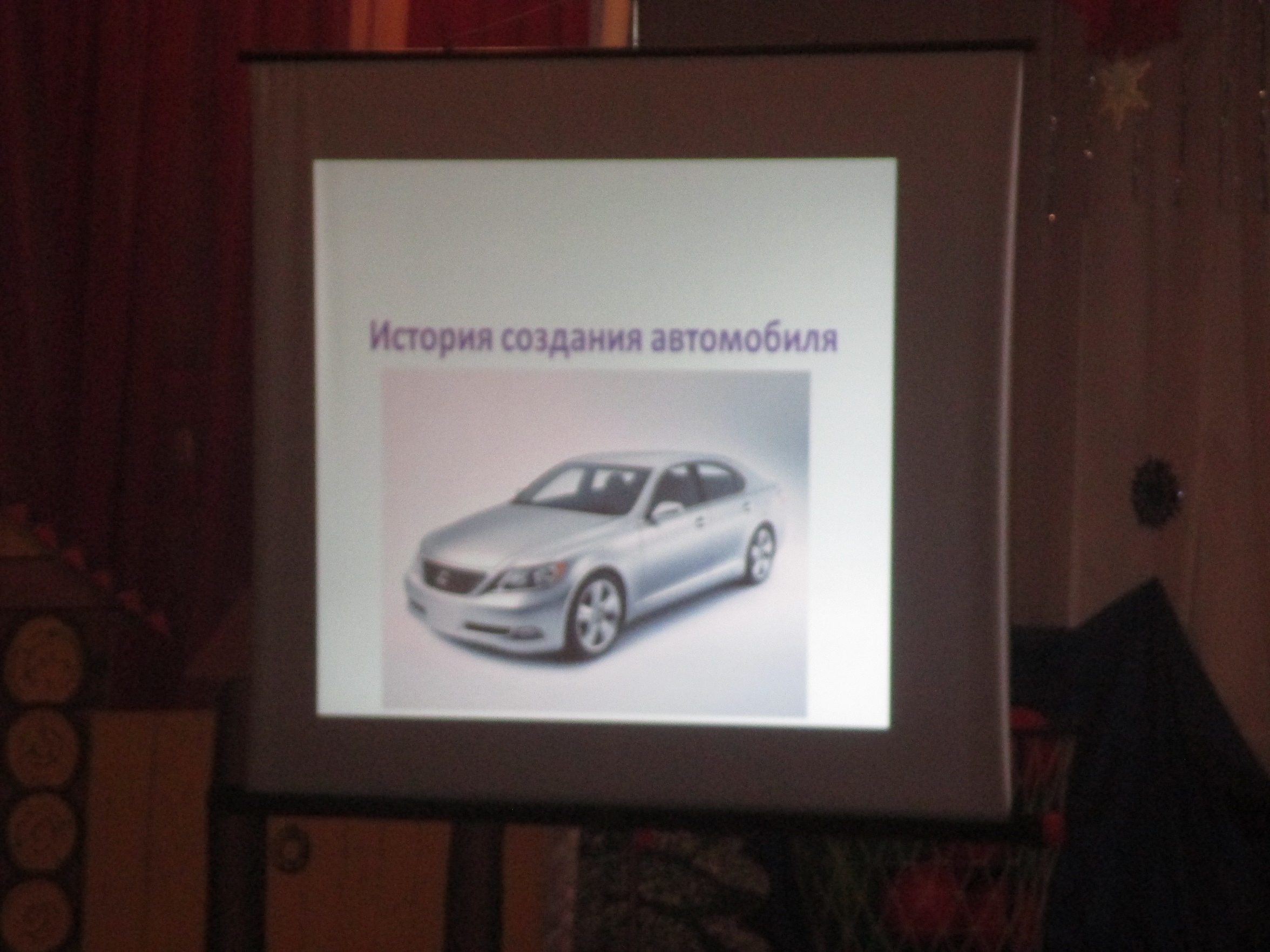 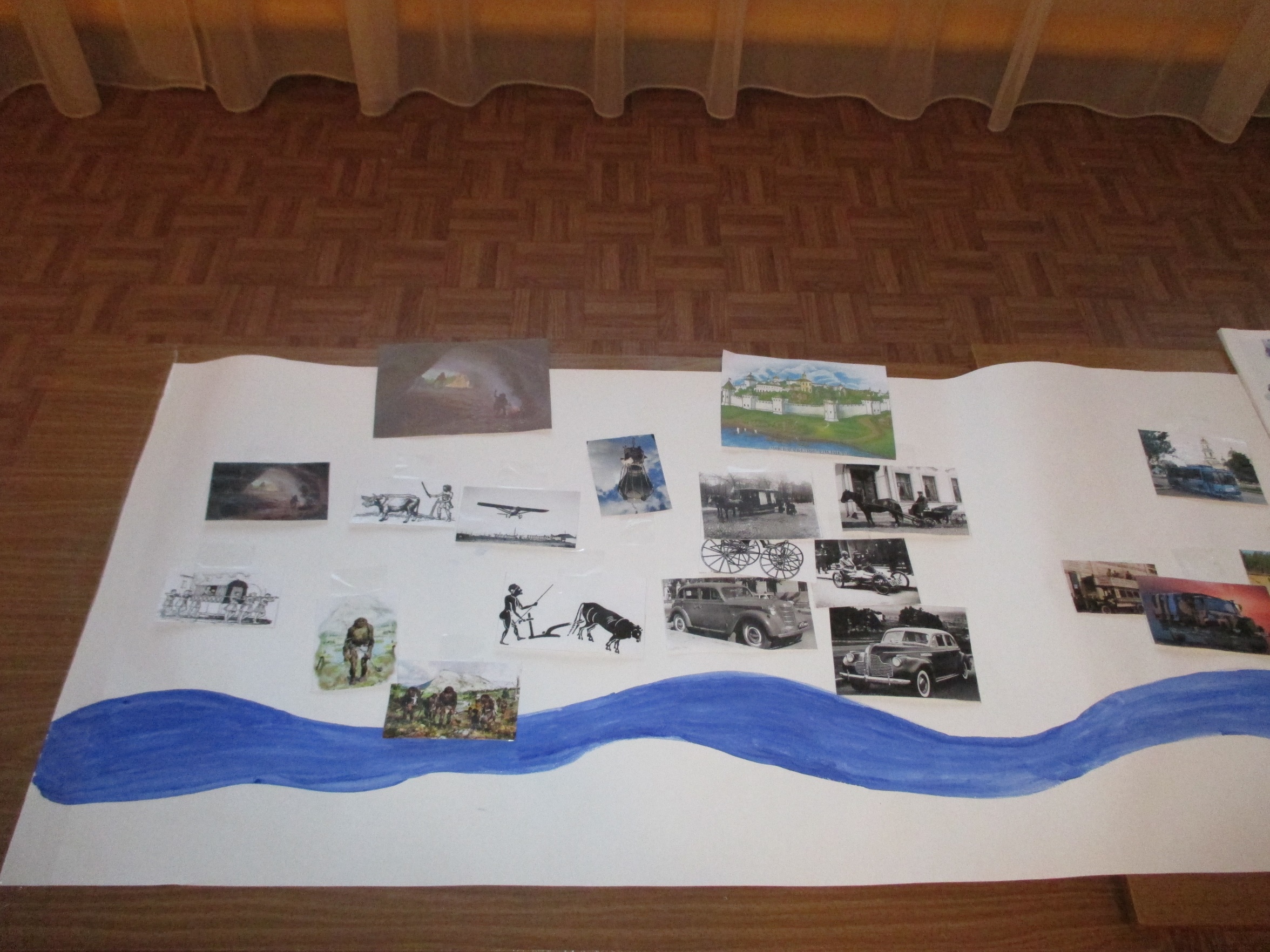 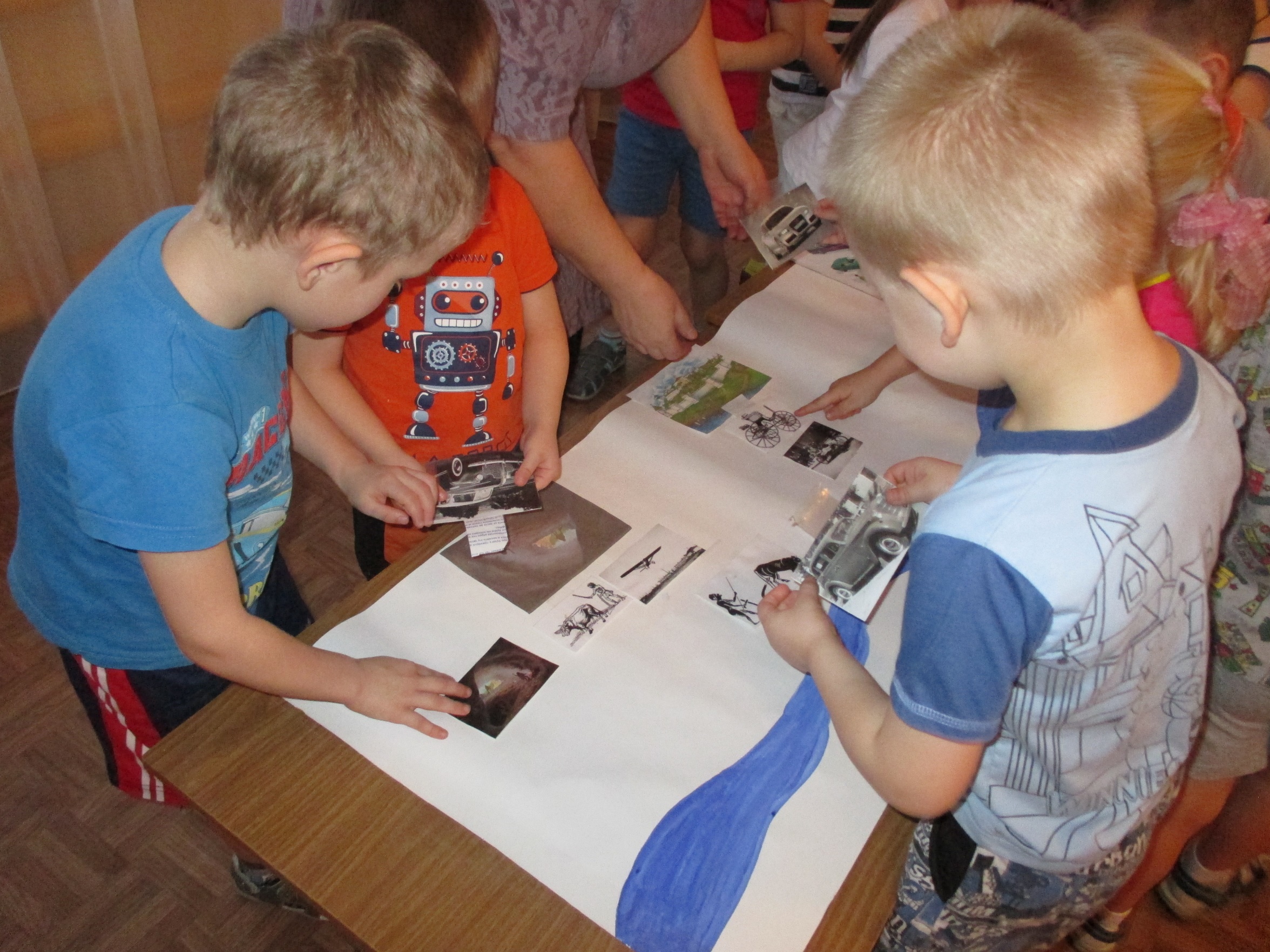 Задачи образовательной программыЗадачи с учётом индивидуальных особенностей воспитанниковОбучающие задачиРассмотреть предпосылки возникновения автомобиля, его изменения за время существования;Формировать навыки исследовательской работы (узнавать, сравнивать, различать и соединять факты и явления в историческом времени) с помощью мультимедийной технологии.2. Развивающие задачи:Развивать социальные навыки: умение работать в группе, учитывать мнение партнераРазвивать активную речь детей.3. Воспитательные задачи:Воспитывать понимание того, что трудом людей создано богатство окружающего мира.Воспитывать доброжелательные взаимоотношения между сверстниками в процессе коллективного решения творческой задачи, формировать умение договариваться, помогать друг другу.Предложить Артемию большее количество картинок для выкладывания по «реке времени».№ п/пМетодическая структура занятияСодержание совместной   деятельностиДидактическая структура занятияДидактическая структура занятияПланируемый результатПланируемый результат№ п/пМетодическая структура занятияСодержание совместной   деятельностиДеятельность педагогаДеятельность обучающегося (воспитанника)Планируемый результатПланируемый результат1Мотивация к   деятельности. Обсуждение реального события2 минуты- Давайте мы с ними поздороваемся и улыбнемся. Здравствуй, небо! (руки вверх)                                                                                                                                                  - Здравствуй, земля! (приседают)- Здравствуйте, все мои друзья! (руки вперед)- Раз, два, три, четыре, пять! (загибают пальцы)- Вместе мы в кругу опять  Будем вместе мы играть  И заданья выполнять! - У вас хорошее настроение? Вы готовы к новым открытиям и исследованиям?Педагог приветствует детей.Ведет диалог с детьми.Дети свободно располагаются в группе.Заинтересованные дети присоединяютсяОтвечают на вопросы педагогаОтгадывают загадкуЗаинтересованность детей, положительная мотивация на дальнейшую деятельность.Заинтересованность детей, положительная мотивация на дальнейшую деятельность.2.Планирование деятельности   Постановка целей исследования(3 минуты)Послушайте загадку:Чтоб тебя я повёз,Мне не нужен овёс.Накорми меня бензином,На копытца дай резину.И тогда, поднявши пыль,Побежит (автомобиль).-Плохо было бы человеку без машин. Для чего нужна машина?  Как же появился автомобиль?Сегодня мы с вами будем учёными исследователями и узнаем, как появился автомобиль.Педагог создает проблемную ситуацию, показывает детям коробку, крепко перевязанную ленточкой. Загадывает загадкуВыстраивают полный ответ.Проявляет интерес к предстоящей деятельности.Проявляет интерес к предстоящей деятельности.3.  Анализ-сравнение, активное обсуждение демонстрационного иллюстрированного или предметного материала(15 минут)Динамическая пауза(1 минута)А поможет нам в этом вот этот лифт.-Но на лифте можно ездить только вверх и вниз, а здесь – ещё и в стороны. Давайте покатаем на этом лифте автомобиль если поехать вниз, узнаешь части, из которых состоишь; если вверх – места, где можешь быть; если назад – узнаешь прошлое, вперед – будущее.Сначала поедем вверх. Где чаще всего мы можем встретить автомобиль? (на улице, на дороге)(вывешивает картинку с изображением улицы города)- Какие правила должен знать пешеход? (Ответы детей)- А теперь пора двигаться вниз по волшебному лифту. Из каких частей состоит автомобиль? Путешествие в прошлое- Наш волшебный лифт поехал влево, это значит, что пора отправиться в прошлое автомобиля.-Как в прошлом передвигался человек? (Пешком, верхом на лошади)-Ребята, закройте глаза, сейчас мы перенесемся из настоящего в прошлое, когда человек ещё не придумал автомобиль. (Звук машины времени)Рассказ воспитателя о предпосылках создания автомобиля и об изобретении первых автомобилей.Слайд 1, 2, 3. Мы оказались с вами в глубокой древности. Скажите, вы знаете, как жил первобытный человек? Давным-давно в древности первобытный человек жил в пещере, носил шкуру животных вместо одежды, жарил еду на костре и охотился на диких зверей, транспортом ему служили собственные ноги. Человеку приходилось догонять животных во время охоты, а иногда и убегать от хищников. Трудно было ему соревноваться с животными в беге.Слайд 4. Шли годы. Древний человек думал, как же ему облегчить себе жизнь? И однажды он приручил дикую лошадь, и она стала для человека другом и помощником. С помощью лошади человек охотился, пахал землю, перевозил грузы, она стала для него первым транспортом.Слайд 5. Человеку очень хотелось передвигаться быстрее, и как вы думаете, что он придумал? КОЛЕСО - великое изобретение, которое изменило жизнь людей.Слайд 6. Люди стали делать повозки на колёсах. В них стали запрягать лошадей, быков. Появился первый транспорт на колёсах.Прошло много лет, но весь современный наземный транспорт передвигается с помощью колес. Сможет ли машина двигаться без колёс?Физкультминутка Игра «Мы шофёры» - Молодцы ребята, продолжим наше путешествие.Слайд 7, 8. Долгие годы лошадь оставалась самым распространённым видом транспорта. Лошадей запрягали в телеги, в сани. Знатные люди ездили в каретах. В кареты запрягали не одну, а несколько лошадей.Слайд 9. Очень любили на Руси кататься на тройке лошадей, запряжённой в сани или повозку. Под дугой подвешивали колокольчик и слышно далеко, да и ехать веселей.Слайд10. Шли годы, людям хотелось, чтобы перемещаться можно было удобнее, быстрее, на дальние расстояния. Человек хотел облегчить жизнь и себе, и бедной лошади, которая тянула повозку с тяжёлым грузом и в жару, и в мороз. Он думал: как сделать, чтобы тележка поехала сама? И вот наступило время создания автомобиля.Слайд11. Первые автомобили были похожи на кареты или повозки, поэтому их так и прозвали – «безлошадные повозки». Что же приводит в движение автомобиль? (двигатель, мотор)Первый автомобиль с паровым двигателем. Котёл с водой поставили на повозку, пар приводил в движение автомобиль.Слайд 12.Первый автомобиль с бензиновым двигателемСлайд 13, 14.Генри Форд - первый человек, создавший доступный для всех жителей планеты автомобиль ().Слайд 15, 16.-Машин на дорогах становилось всё больше и больше, не стало на улицах лошадей с повозками. Началось время автомобилей.Игра «Найти сходства и отличия»Воспитатель показывает две картинки с лошадью, запряжённой в тележку, и автомобиль. Что общего? В чем отличие?- Ребята понравилось вам путешествие в прошлое? Пора возвращаться в наше время.Закройте глаза, мы возвращаемся. Звук машины времени.Слайд17, 18.-Ребята, мы с вами вернулись в наше время.- В настоящее время по дорогам ездят разнообразные модели автомобилей, с каждым годом появляются новые и новые: спокойные и надежные машины, удобные и скоростные, с хорошей проходимостью и безопасные. В современных машинах есть навигаторы, (спросить детей, что ещёесть в современных машинах) подушки безопасности, кондиционеры и многое другое. Человек чувствует себя уютно в своём автомобиле, он может ездить на далёкие расстояния, без особого труда, давит на педаль, немного поворачивает руль, и автомобиль едет сам. Автомобиль это великое изобретение человека, но всё ли так хорошо?Игра «Хорошо-плохо»Ребята, а сейчас поиграем в игру «Хорошо-плохо». В любом предмете есть хорошее и плохое. Автомобиль – это хорошо, почему? (Хорошо: автомобиль используют для передвижения людей, перевозки груза, он быстро может довезти в нужное место, в нём тепло, уютно.) Автомобиль – это плохо. Почему? (Плохо: автомобиль загрязняет воздух выхлопными газами при сгорании топлива, попадает в аварии, надо заправлять бензином, а он дорогой, пробки бывают.)Человек постоянно хочет сделать автомобиль всё лучше и лучше.Путешествие в будущее-Наш лифт поехал вправо, нам пора поговорить о будущем автомобиля. Ребята, каким вы представляете автомобиль будущего? Давайте пофантазируем.Слайды 19-26.Уже сегодня учёные, изобретатели, дизайнеры работают над машинами будущего. Они разрабатывают автомобили, работающие на солнечных батареях, от электричества и не загрязняют воздух; автомобили амфибии, которые могут ездить по дорогам и плавать по воде, во время плавания колёса убираются и автомобиль превращается в катер; летающие автомобили уже стали не из мира фантастики, их тоже разрабатывают и представляют на выставках, они проходят первые испытания. Пройдёт немного времени, и мир автомобилей изменится. Без автомобиля мы не можем себе представить жизнь, ведь теперь он - друг и помощник человека.Вводит элемент новизны; (помещает в середину изображение автомобиля), использует наглядно информационные средства; вовлекает в слушание; стимулирует интерес детей; рассказывает о истории создания автомобиля, использует ИКТ.Слушают; отвечают, узнают разновидности автомобилей и выстраивают последовательность.Дети выполняют движения в соответствии со словами.Ищут сходства находят решения.Проявляет интерес к истории создания автомобиля.Сформированные движения развитие крупной моторикиУмеет находить сходства и отличия.Проявляет интерес к истории создания автомобиля.Сформированные движения развитие крупной моторикиУмеет находить сходства и отличия.4.Самостоятельная деятельность детей  Работа в подгруппах: сортировка и закрепление мелких иллюстраций на панно «река времени»5 минут-Вы очень много узнали об истории создания автомобиля, предлагаю вам заключительную игру «Река времени».-Возьмите по одной картинке и расположите на макете «Реки времени» что было сначала, что потом.Вовлекает детей в совместную деятельность; согласовывает с детьми действие, их последовательность, включает детей в самостоятельную деятельность; наблюдает за детьми во время выполнения задания.Выражают собственное суждение; осваивают последовательность размещения картинок на «реке времени»;Выражают собственное суждение; осваивают последовательность размещения картинок на «реке времени»;Умеет подбирать автомобили и транспорт на карточках, соответствующие «реке времени»;5.Рефлексия 3минуты Вывешивание таблицы на стене группового помещения.Ребята понравилось вам путешествие?- Что нового интересного вы узнали?- Как появился автомобиль?- Что же люди изобрели, чтобы исполнить свою сказочную мечту о чудо-машинах? (сначала колесо, потом двигатель, его поставили на повозку, и появился автомобиль).-Ребята, я предлагаю дома подумать и нарисовать свой автомобиль будущего и рассказать нам о нём в следующий раз.Привлекает детей к подведению итогов, к рефлексии (самоанализу); предлагает место, где дети могли бы выставить на всеобщее обозрение «реку времени».Педагог беседует с детьми. Благодарит детей за хорошую работуДелятся впечатлениями; выражают собственные чувства к проделанной работе; планируют самостоятельную (совместную) деятельность; высказывают эмоциональный отклик.Умеет оценивать результат своей деятельности;Умеет делать выводы.Умеет оценивать результат своей деятельности;Умеет делать выводы.